HALMASHAURI YA WILAYA YA MUSOMASHULE YA SEKONDARI DAN MAPIGANO MEMORIALS.L.P 335,MUSOMATAREHE …………………………..KUMB NA…………………………..JINA LA MWANAFUNZI ………………………………………………..S.L.P ……………………………………………………………….		YAH: MAAGIZO YA KUJIUNGA NA SHULE YA SEKONDARI DAN MAPIGANO MEMORIAL  WILAYA YA MUSOMA MKOA WA  MARA 2021UTANGULIZI :-Ninafurahi kukuarifu kwamba umechaguliwa kujiunga na kidato cha kwanza katika shule hii kwa mwaka 2021 .Shule ya sekondari DAN MAPIGANO MEMORIAL  ipo umbali wa kilometer 45 kutoka makao makuu ya halmashauri ya wilaya ya musoma .Shule itafunguliwa tarehe 11/1/20221 unatakiwa kufika shuleni kuanzia tarehe 11/1/20201 kwa ajili ya kusajiliwa . masomo yataanza rasmi tarehe 11/1/2021 kwa kozi ya kingereza amabayao ni muhimu kwako .Mwisho wa kuripoti ni terehe 18/1/2021 MAMBO MUHIMU YA KUZINGATIASARE YA SHULE KWA WAVULANA Sare ya shule kwa wavulana ni kama ifuatavyo:-Suruali mbili za rangi ya KIJIVU zilizo shonwa kwa unadhifu zenye marinda mawili na mifuko ya mshazari na mfuko mmoja wa nyuma Viatu vyeusi jozi mbili vya ngozi vya kufunga na kamaba visivyo na visigino virefu wala kuchongoka mbele Shati mbili nyeupe mikono mifupi Soski nyeusi fupi jozi mbili Sweta rangi ya bluu mikono mirefu na shingo la vTisheti rangi ya bluu (zitapatikana shuleni ) Track suti rangi ya bluu kwa ajili ya michezo Raba rangi yoyote ya kimchezo jozi mbili Bukta mbili rangi ya bluu ya michezoSARE YA SHULE KWA WASICHANA sare ya shule kwa wasichana ni kama ifuatavyo :-Sketi mbili rangi ya KIJIVU zinazovuka magoti kitambaa kizito Viatu vyeusi jozi mbili vya ngozi vya kufunga na kamaba visivyo na visigino virefu wala kuchongoka mbele Shati mbili nyeupe mikono mifupi Soski nyeusi fupi jozi mbili Sweta rangi ya bluu mikono mirefu na shingo la vTisheti rangi ya bluu (zitapatikana shuleni ) Track suti rangi ya bluu kwa ajili ya michezo Raba rangi yoyote ya kimchezo jozi mbili Bukta mbili rangi ya bluu ya michezo VIFAA VYA KUJIFUNZIA Daftari za kutosha aina ya counter book zisizo pungua 10 Kalamu bluu au nyeusi, penseli na rula Mfuko mzuri wa kubebea madaftari Picha moja  za passport size File cover moja kwa ajili ya kutunzia taarifa za mwanafunzi VIFAA VYA USAFI Kila mwanafunzi anapaswa kuja na fyekeo (kwanja) moja kwa ajili ya usafi wa mazingira MATIBABU Shule haitoi huduma ya matibabu kwa mwanafunzi ,gharama za tiba nijukumu la mzazi/mlezi wa mwanafunzi mwenyewe .Aidha mzazi au mlezi unashauriwa kumchukulia mwanao bima ya afya ya jamii (CHF )ambayo itamsaidia kupata matibabu akiwa shuleni au nje ya shule .KARIBUNI SANA  KATIKA SHULE YETU………………………TUMAINI ODONGO MIKIDA MKUU WA SHULE 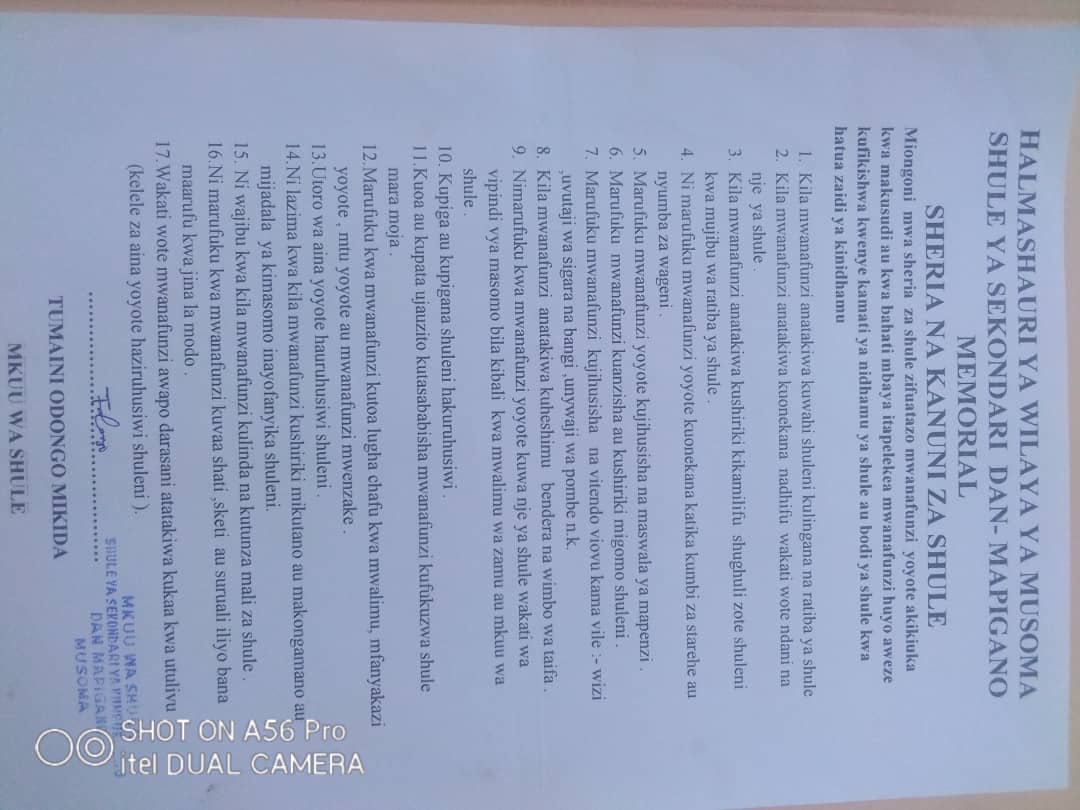 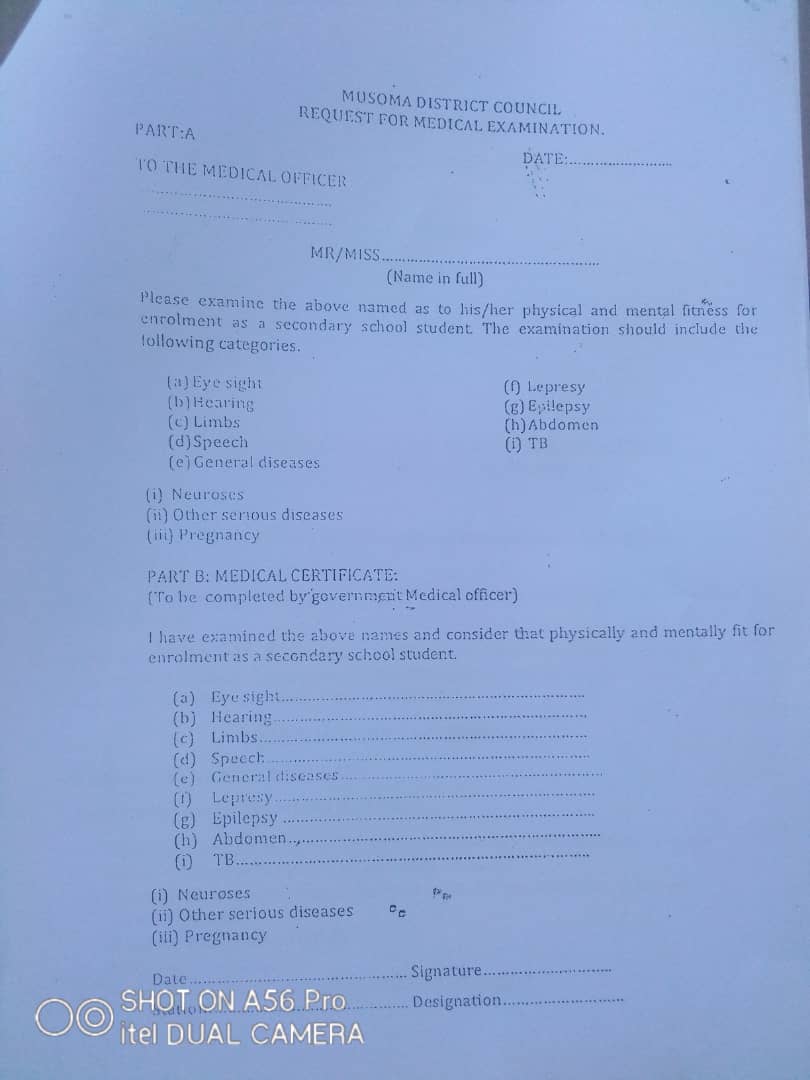 